Заключение об оценке регулирующего воздействияОтдел экономического планирования и инвестиций в соответствии с постановлением администрации муниципального района «Город Людиново и Людиновский район» от «30» января 2017 г. №89 «О порядке проведения оценки регулирующего воздействия проектов нормативных правовых актов муниципального района «Город Людиново и Людиновский район (далее – Правила проведения оценки регулирующего воздействия) рассмотрел постановление администрации муниципального района «Город Людиново и Людиновский район» от 25.09.2017г. № 1712 «Об утверждении административного регламента предоставления муниципальной услуги «Об утверждении схем расположения земельных участков» (далее  – постановление). Текст документа размещен на сайте администрации по адресу:http://xn--80aefauqgljb4o.xn--p1ai/uvedomleniya-0.htmlОрган, ответственный за разработку нормативного правового акта ( далее- орган-разработчик)- отдел имущественных и земельных отношений.Экспертиза проводилась в соответствии с Планом проведения экспертиз на 2020 год.Уведомление о проведении публичных консультаций было размещено на официальном сайте администрации http://адмлюдиново.рф, раздел «Развитие малого и среднего бизнеса», вкладка «Оценка регулирующего воздействия».Публичные обсуждения проведены в сроки с  14.09.2020г.  по 16.10.2020г.Уведомление о проведении публичных консультаций направлено уполномоченному по защите прав предпринимателей в Калужской области А.Н. Колпакову.Уполномоченный по защите прав предпринимателей направил в адрес отдела экономического планирования и инвестиций свод предложений (замечаний) к постановлению.Иных предложений и замечаний в ходе проведения публичных консультаций не поступало.На основе проведенной оценки регулирующего воздействия постановления с учетом информации, представленной в отдел экономического планирования и инвестиций,  сделаны следующие выводы:- постановление администрации муниципального района «Город Людиново и Людиновский район» от 25.09.2017г. № 1712 «Об утверждении административного регламента предоставления муниципальной услуги «Об утверждении схем расположения земельных участков»  содержит положения, необоснованно затрудняющие осуществление предпринимательской и инвестиционной деятельности. Вывод сделан на основании замечаний, полученных в ходе публичных консультаций от уполномоченного по защите прав предпринимателей по Калужской области А.Н. Колпакова.- в соответствии с пунктом 4.8 Приложения 2 Правил проведения оценки регулирующего воздействия органу- разработчику необходимо подготовить нормативный правовой акт о внесении изменений в рассматриваемый нормативный правовой акт или о признании утратившим силу нормативного правового акта в целом или его отдельных положений, необоснованно затрудняющих осуществление предпринимательской и инвестиционной деятельности с учетом полученных в ходе проведения экспертизы замечаний. Письмо уполномоченного по защите прав предпринимателей по Калужской области прилагается.Начальник отдела экономического планированияи инвестиций муниципального района	                  	                                   Г.А. Милаков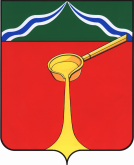 АДМИНИСТРАЦИЯ (ИСПОЛНИТЕЛЬНО-РАСПОРЯДИТЕЛЬНЫЙ ОРГАН) МУНИЦИПАЛЬНОГО РАЙОНА «ГОРОД ЛЮДИНОВО И ЛЮДИНОВСКИЙ РАЙОН»ул. Ленина, . Людиново, Калужская обл., 249400,тел.(48444) 6-28-61, факс (48444) 6-35-43, E-mail: от 23.10.2020г.  № 2